Supporting researchThis document has been produced for organisations who would like to use the data held by the NHSBSA for research purposes.The support that we can offer includes:Survey design and implementationContacting NHS professionals on your behalf to invite them to participate in your researchAnalytical support using NHSBSA dataAccess to data extractsOur selection processesThe NHSBSA Research Board has been established to facilitate and support research. The Research Board is comprised of senior stakeholders from the NHSBSA and its sponsoring organisations. The Research Board has been established to consider the various requests that we receive from researchers to support their research projects. Due to the volume and complexity of requests the NHSBSA receives it is not able to support all of them and therefore we apply selection criteria to prioritise and chose which projects to support.  All requests for research related to NHSBSA will be reviewed by the Research Board members who will come to a consensus on each application. Researchers will receive a response to their request as soon as is possible, and typically between six to eight weeks from submission. Reviewing applicationsAll applications will be judged on the following criteria:The research is being delivered by an unbiased, experienced, and credible team with academic backingResearch governance is in placeCompliance with NHS Information Governance and the Data Protection Act Sponsorship or collaboration with another NHS organisationProject outcomes that support policy or national frameworks to deliver best practiceWhether the data and/or analysis requirements can be supported practicallyClarity around what support will be required by NHSBSAYour ability to cover NHSBSA costsWhether the burdens placed on the NHSBSA is reasonable in the balance with the likely outcomes of the studyData or analysis requested is not already available in the public domain or planned to be in the public domainWhether the project can be accommodated within required timescales given other operational activitiesApprovalIf your research is approved, you will be expected to comply with any data sharing agreements and memorandums of understanding.Completing the applicationTo discuss your application with the relevant NHSBSA team please email:dataservicessupport@nhsbsa.nhs.uk Once you are ready, please submit the application form hosted on the NHSBSA website to the same address.Appendix A – Process Map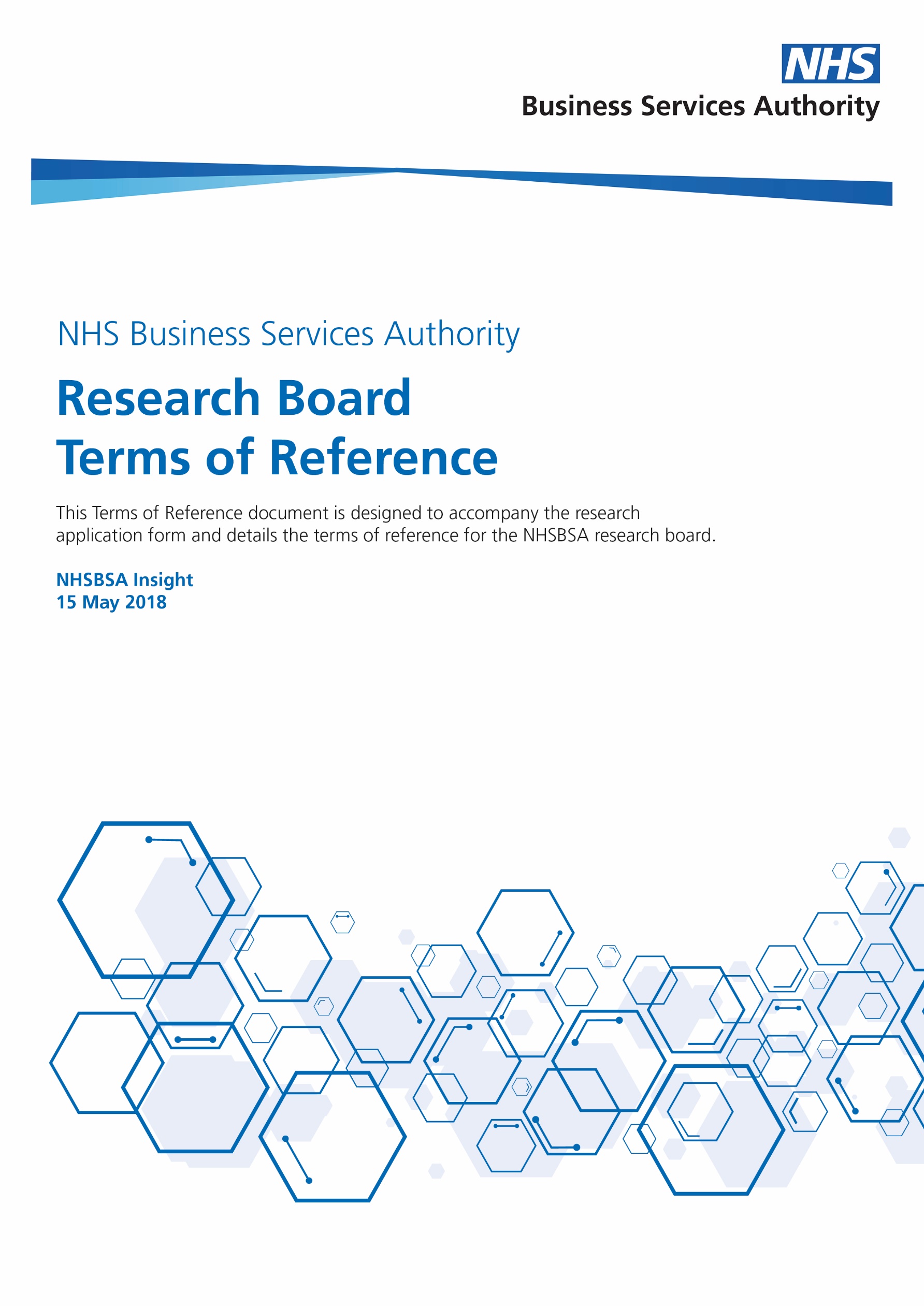 